Правила оплаты К оплате принимаются платежные карты: VISA Inc, MasterCard WorldWide, НСПК МИР.Для оплаты услуги банковской картой при оформлении заказа в разделе выберите способ оплаты: банковской картой.При оплате услуги банковской картой, обработка платежа происходит на авторизационной странице банка, где Вам необходимо ввести данные Вашей банковской карты: тип картыномер карты, срок действия карты (указан на лицевой стороне карты)Имя держателя карты (латинскими буквами, точно также как указано на карте)CVC2/CVV2 код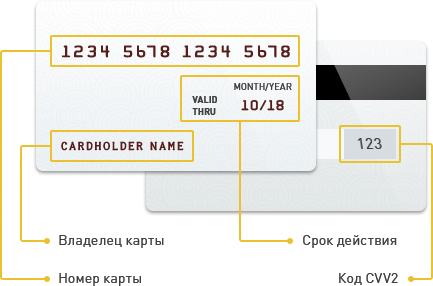 Если Ваша карта подключена к услуге 3D-Secure, Вы будете автоматически переадресованы на страницу банка, выпустившего карту, для прохождения процедуры аутентификации. Информацию о правилах и методах дополнительной идентификации уточняйте в Банке, выдавшем Вам банковскую карту.Безопасность обработки интернет-платежей через платежный шлюз банка гарантирована международным сертификатом безопасности PCI DSS. Передача информации происходит с применением технологии шифрования SSL.  Эта информация недоступна посторонним лицам.Советы и рекомендации по необходимым мерам безопасности проведения платежей с использованием банковской карты:берегите свои пластиковые карты так же, как бережете наличные деньги. Не забывайте их в машине, ресторане, магазине и т.д.никогда не передавайте полный номер своей кредитной карты по телефону каким-либо лицам или компаниямвсегда имейте под рукой номер телефона для экстренной связи с банком, выпустившим вашу карту, и в случае ее утраты немедленно свяжитесь с банкомвводите реквизиты карты  только при совершении покупки. Никогда не указывайте их по каким-то другим причинам.Возврат товараПроцедура возврата товара регламентируется статьей 26.1 федерального закона «О защите прав потребителей». Потребитель вправе отказаться от услуги в любое время до его передачи, а после оказания услуги  - в течение семи дней; Возврат услуги возможен в случае, если услуга не была оказана или частично с перерасчетом, если сохранен документ, подтверждающий уважительную причину.   Возврат денежных средств при оплате банковской картой осуществляется на ту банковскую карту, с которой был сделан платеж. Срок возврата от 1 до 30 рабочих дней.Отказ от услугиПраво потребителя на расторжение договора об оказании услуги регламентируется статьей 32 федерального закона «О защите прав потребителей» Потребитель вправе расторгнуть договор об оказании услуги в любое время, уплатив исполнителю часть цены пропорционально части оказанной услуги до получения извещения о расторжении указанного договора и возместив исполнителю расходы, произведенные им до этого момента в целях исполнения договора, если они не входят в указанную часть цены услуги; Потребитель при обнаружении недостатков оказанной услуги вправе по своему выбору потребовать:безвозмездного устранения недостатков;соответствующего уменьшения цены;возмещения понесенных им расходов по устранению недостатков своими силами или третьими лицами;Возврат денежных средств при оплате банковской картой осуществляется на ту банковскую карту, с которой был сделан платеж. Срок возврата от 1 до 30 рабочих дней.Как сделать платежДля того, чтобы произвести оплату за услугу , Вам необходимо совершить несколько простых действий:1. Выбираем услугуПоследовательно выберите интересующую Вас вкладку. Для Вас откроется страница, где представлены услуги с указанием цены, а также небольшой фотографией и несколькими наиболее важными характеристиками. Нажав на ссылку где указана  услуга, Вы сможете ознакомиться с самым подробным списком интересующих Вас характеристик.2. Кладем товары в корзинуВыбрав понравившуюся модель, нажмите кнопку «Купить». Товар автоматически отправится в Вашу корзину. Вы можете положить в свою корзину любое количество товаров.
3. Ваша корзинаДля оформления заказа перейдите в раздел «Корзина». Просмотрите ее содержимое. Вы можете изменить количество товара в корзине или удалить то, что Вам не нужно.
4. Оформляем заказДля завершения оформления заказа Вам необходимо нажать на кнопку «Оформить заказ», ввести свои контактные данные. После нажатия кнопки "Отправить заказ", он будет передан для оформления нашему консультанту, после чего он сам Вам перезвонит и уточнит все детали заказа.Реквизиты организацииНазвание компанииГосударственное автономное профессиональное образовательное учреждение Республики Саха (Якутия) «Якутский педагогический колледжим. С.Ф.Гоголева»ОГРН/ИНН1101435008070\1435232009Телефон:8 (4112) 44-42-02Факс:8 (4112) 44-42-02Режим работы:9.00 - 17.00 перерыв на обед с 13.00-14.00 Почтовый адрес:677000 г. Якутск, пр. Ленина, 5Физический адрес:677000 г. Якутск, пр. Ленина, 5\1Юридический адрес:677000 г. Якутск, пр. Ленина, 5e-mail:yapk1@mail.ru